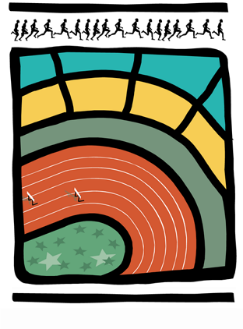 AVIS AUX CERCLES 2018 / N°14 bisDH/Ch. D/52	                                                                                        Bruxelles, le 20 avril 20181. COMMUNIQUES DES CERCLES1.1.	Communiqué  du CAF – Meeting du 21 avril 20181.2.	Communiqué  du BBS – Meeting du 1er mai 2018 (Challenge BPM)1. COMMUNIQUES DES CERCLESCommuniqué  du CAF – Meeting du 21 avril 2018 Meeting F2579 : Suppression de la longueur pour les PUP F et Min F.Ajouts : 800m Masters H et Hauteur Masters DCommuniqué  du BBS – Meeting du 1er mai 2018 (Challenge BPM) Meeting F2497 : la compétition commencera à 14h00 (et pas à 13h00)